T.CERCİŞ KAYMAKAMLIĞIKADRİYE ÇİFTÇİ İLK VE ORTAOKULU MÜDÜRLÜĞÜ2019-2023 STRATEJİK PLANI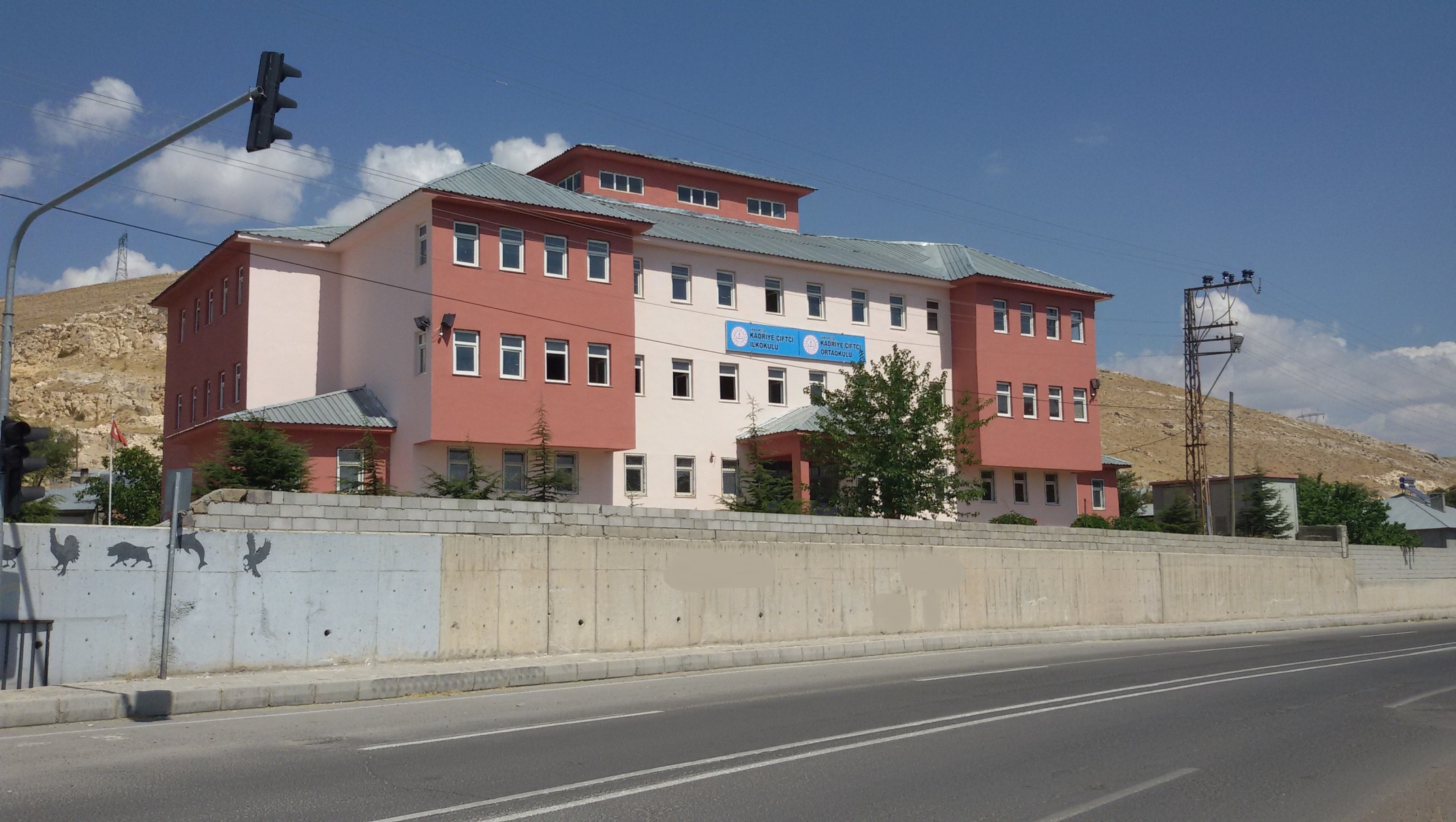 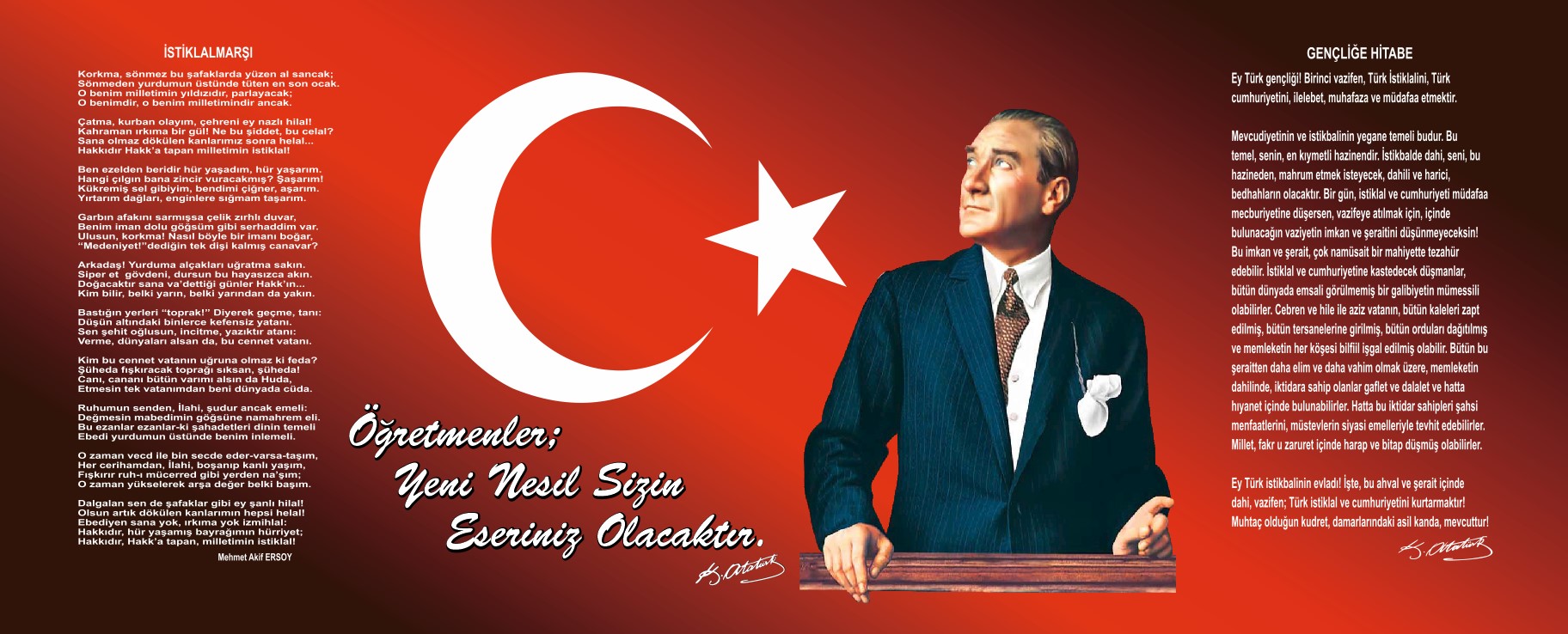 Sunuş	Bu çalışma artık bizim kurumsallaştığımızı, kurumsallaşmak zorunda olduğumuzu ve kurumsallaşmanın önemi için çok önemlidir. Kuruma yeni gelen müdür, öğretmen veya diğer personeller, kurumun stratejik planını bilirse daha verimli olacak, kurumu tanımış, misyonunu, zayıf ve güçlü yanlarını bilmiş olacaktır. Bütün bunlar kişiye göre yönetim tarzından kurtulup kurumsal hedeflere göre yönetim tarzının oturmasını sağlayacaktır. 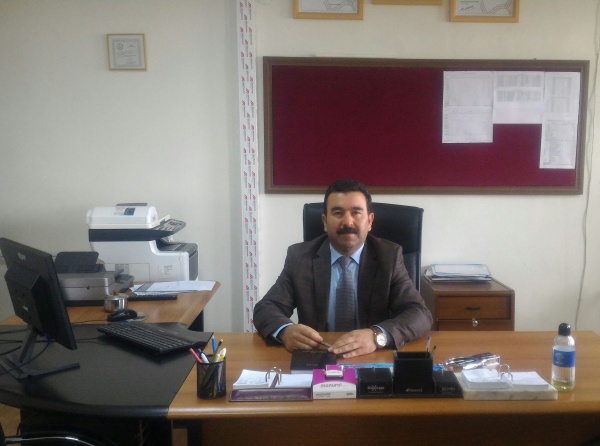 Kurumsallaşma, her işin amacı, aracı ve zamanının olduğunun bilinmesi, yani bu işi ben şu araçla şu amaç için şu zamanda şu hedefe ulaşmak için yapmalıyım demektir. Örneğin öğrenme güçlüğü çeken bir öğrenci çeşitli tanıma sorularıyla tanınmalı, bu tanımadaki amacın öğrencinin öğrenmesindeki belli güçlükleri tanımak ve öğrencinin kendisine, ailesine, devletine yararlı bir birey haline getirmek olduğu işin başında belirlenmelidir.Bizim bu vizyonumuzda belirttiğimiz hususlarda okulumuzun geleceğe dönük ne gibi kazanımlar elde edebileceğini, nelere dikkat etmemiz gerektiğini, neleri devam ettirip, neleri düzeltmemiz gerektiği konusunda bizim 5 yıllık geleceğimizi öngörmek açısından yaptığımız bir çalışmadır. Bu belge neticesinde, umarım devletimize faydalı, milletimize bağlı bireyler yetiştirmeye devam edeceğiz.Murat ZÖRER 
Okul MüdürüBÖLÜM I: GİRİŞ ve PLAN HAZIRLIK SÜRECİ2019-2023 dönemi stratejik plan hazırlanması süreci Üst Kurul ve Stratejik Plan Ekibinin oluşturulması ile başlamıştır. Ekip tarafından oluşturulan çalışma takvimi kapsamında ilk aşamada durum analizi çalışmaları yapılmış ve durum analizi aşamasında paydaşlarımızın plan sürecine aktif katılımını sağlamak üzere paydaş anketi, toplantı ve görüşmeler yapılmıştır. Durum analizinin ardından geleceğe yönelim bölümüne geçilerek okulumuzun amaç, hedef, gösterge ve eylemleri belirlenmiştir. Çalışmaları yürüten ekip ve kurul bilgileri altta verilmiştir.STRATEJİK PLAN ÜST KURULUBÖLÜM II: DURUM ANALİZİDurum analizi bölümünde okulumuzun mevcut durumu ortaya konularak neredeyiz sorusuna yanıt bulunmaya çalışılmıştır. Bu kapsamda okulumuzun kısa tanıtımı, okul künyesi ve temel istatistikleri, paydaş analizi ve görüşleri ile okulumuzun Güçlü Zayıf Fırsat ve Tehditlerinin (GZFT) ele alındığı analize yer verilmiştir.Okulun Kısa Tanıtımı 2-1-Okulumuzun Tarihi Gelişimi                 2010 yılında 16 Derslik ile ilköğretim okulu olarak hizmet vermeye başlanmış. 2-2-Okulumuzun Mevcut Durumu                 Okulumuzun arsası 3500m2 dir. Bina alanı 1200 m2 olup, bahçe alanı 2300 m2  dir. Okulumuzda 14 dersliklidir. Okulumuzda ikili eğitim verilmektedir ve taşımalı eğitim vermekteyiz. 282 kişi ilkokulda 160 kişi ortaokulda eğitim görmektedir. 2017-2018 Eğitim-Öğretim yılında Masa tenisinde ve Kız Futsal Tunuvasında 3.ncülük kazandık. 2018-2019 Eğitim-Öğretim yılında Kız Futsal Turnuvasında Erciş 1.ncisi Van 4.nücüsü olduk. Okulun Mevcut Durumu: Temel İstatistiklerOkul KünyesiOkulumuzun temel girdilerine ilişkin bilgiler altta yer alan okul künyesine ilişkin tabloda yer almaktadır.Temel Bilgiler Tablosu- Okul Künyesi Çalışan BilgileriOkulumuzun çalışanlarına ilişkin bilgiler altta yer alan tabloda belirtilmiştir.Çalışan Bilgileri TablosuOkulumuz Bina ve Alanları	Okulumuzun binası ile açık ve kapalı alanlarına ilişkin temel bilgiler altta yer almaktadır.Okul Yerleşkesine İlişkin Bilgiler Sınıf ve Öğrenci Bilgileri	Okulumuzda yer alan sınıfların öğrenci sayıları alttaki tabloda verilmiştir.*Sınıf sayısına göre istenildiği kadar satır eklenebilir.Donanım ve Teknolojik KaynaklarımızTeknolojik kaynaklar başta olmak üzere okulumuzda bulunan çalışır durumdaki donanım malzemesine ilişkin bilgiye alttaki tabloda yer verilmiştir.Teknolojik Kaynaklar TablosuGelir ve Gider BilgisiOkulumuzun genel bütçe ödenekleri, okul aile birliği gelirleri ve diğer katkılarda dâhil olmak üzere gelir ve giderlerine ilişkin son iki yıl gerçekleşme bilgileri alttaki tabloda verilmiştir.PAYDAŞ ANALİZİKurumumuzun temel paydaşları öğrenci, veli ve öğretmen olmakla birlikte eğitimin dışsal etkisi nedeniyle okul çevresinde etkileşim içinde olunan geniş bir paydaş kitlesi bulunmaktadır. Paydaşlarımızın görüşleri anket, toplantı, dilek ve istek kutuları, elektronik ortamda iletilen önerilerde dâhil olmak üzere çeşitli yöntemlerle sürekli olarak alınmaktadır.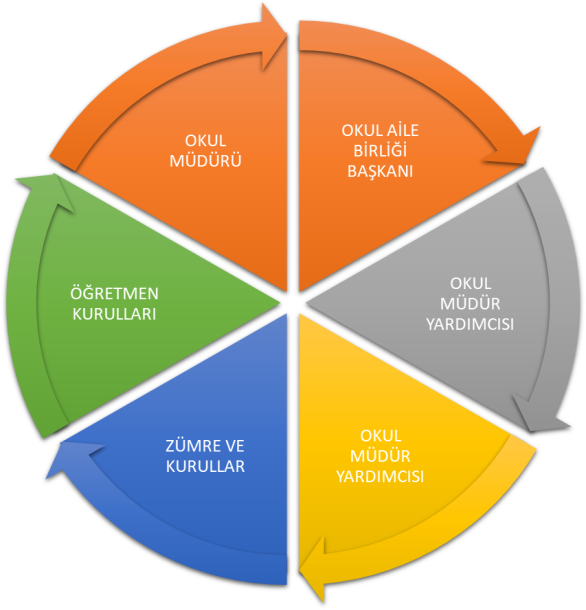 Paydaş anketlerine ilişkin ortaya çıkan temel sonuçlara altta yer verilmiştir  : Öğrenci Anketi Sonuçları: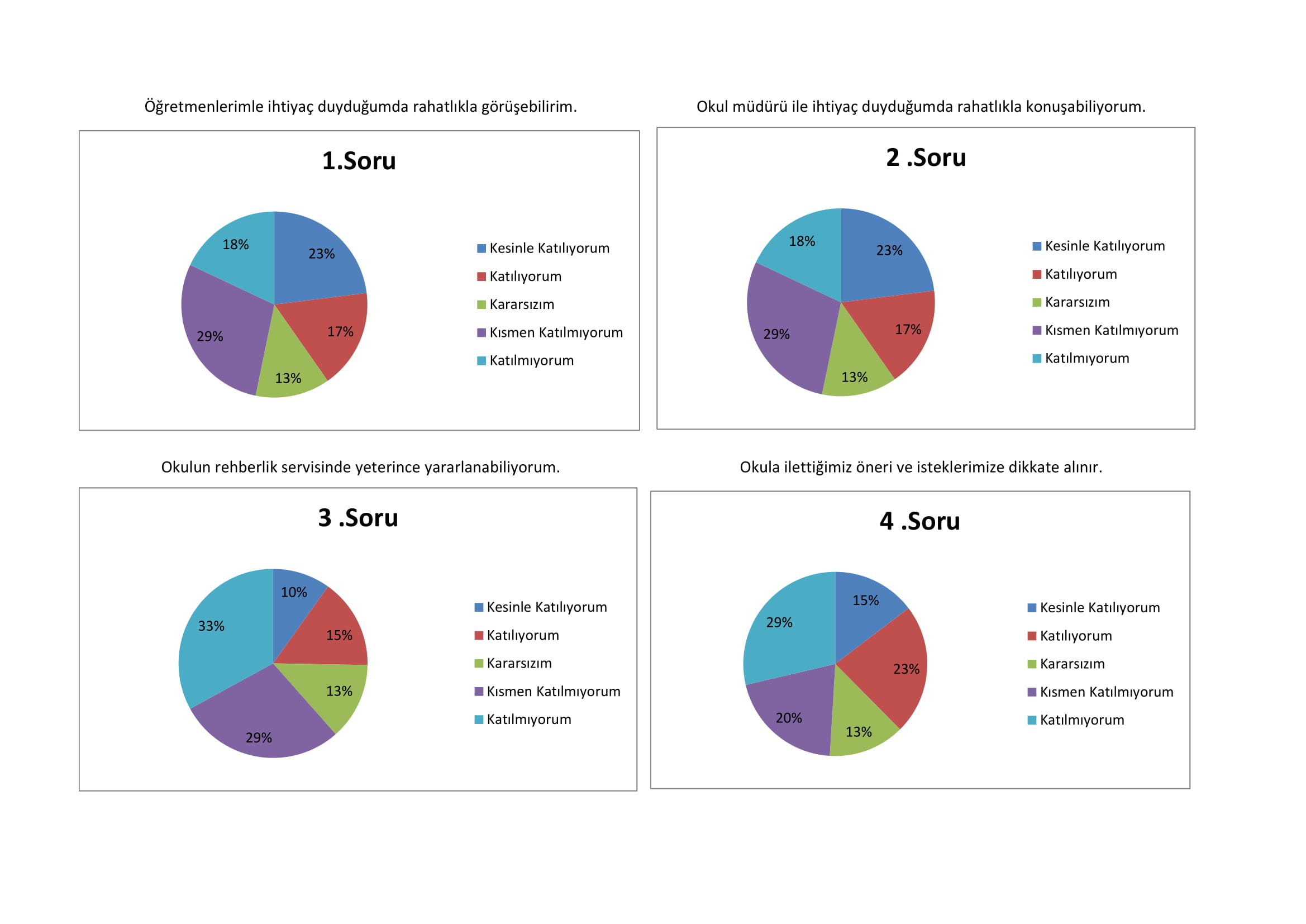 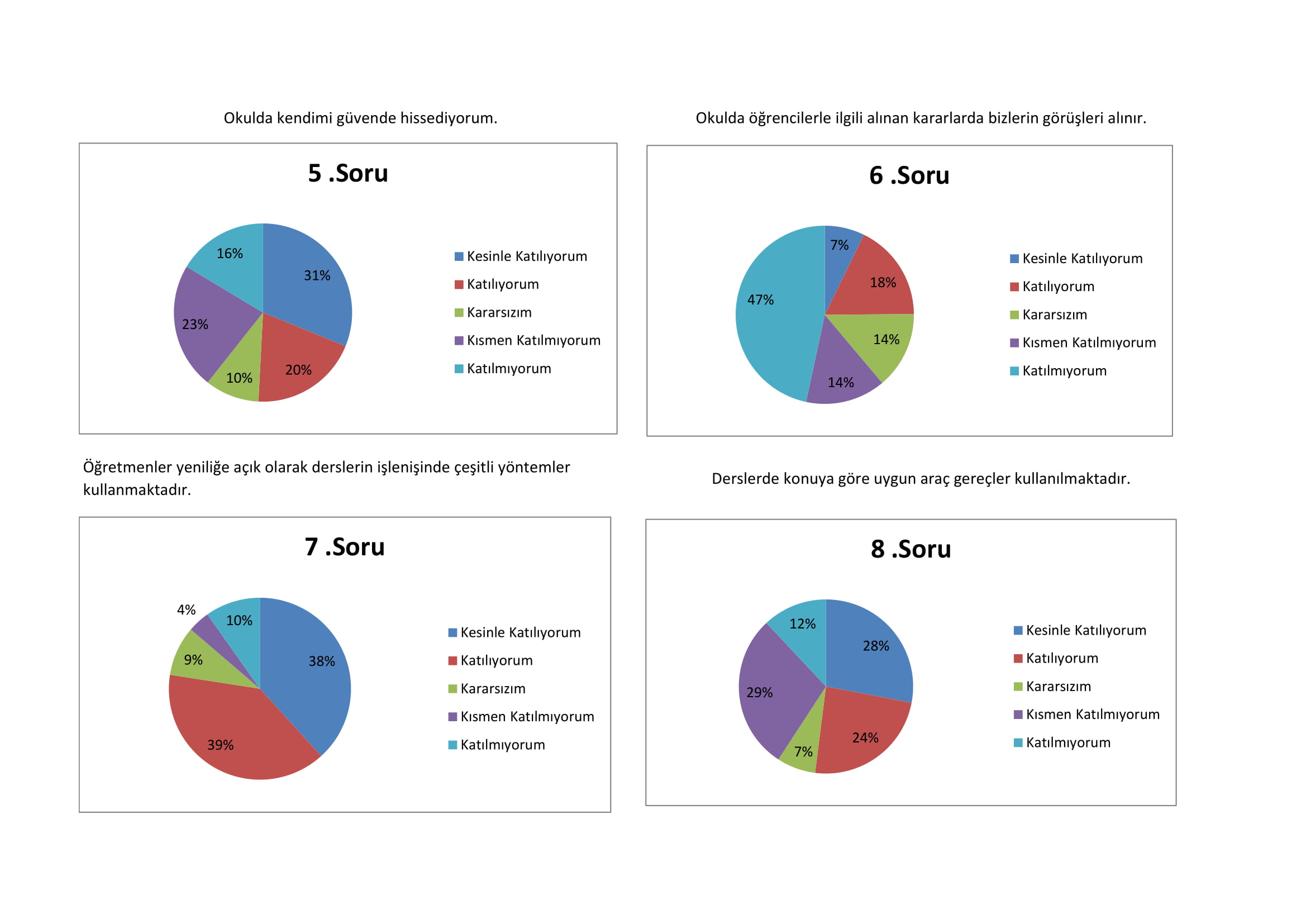 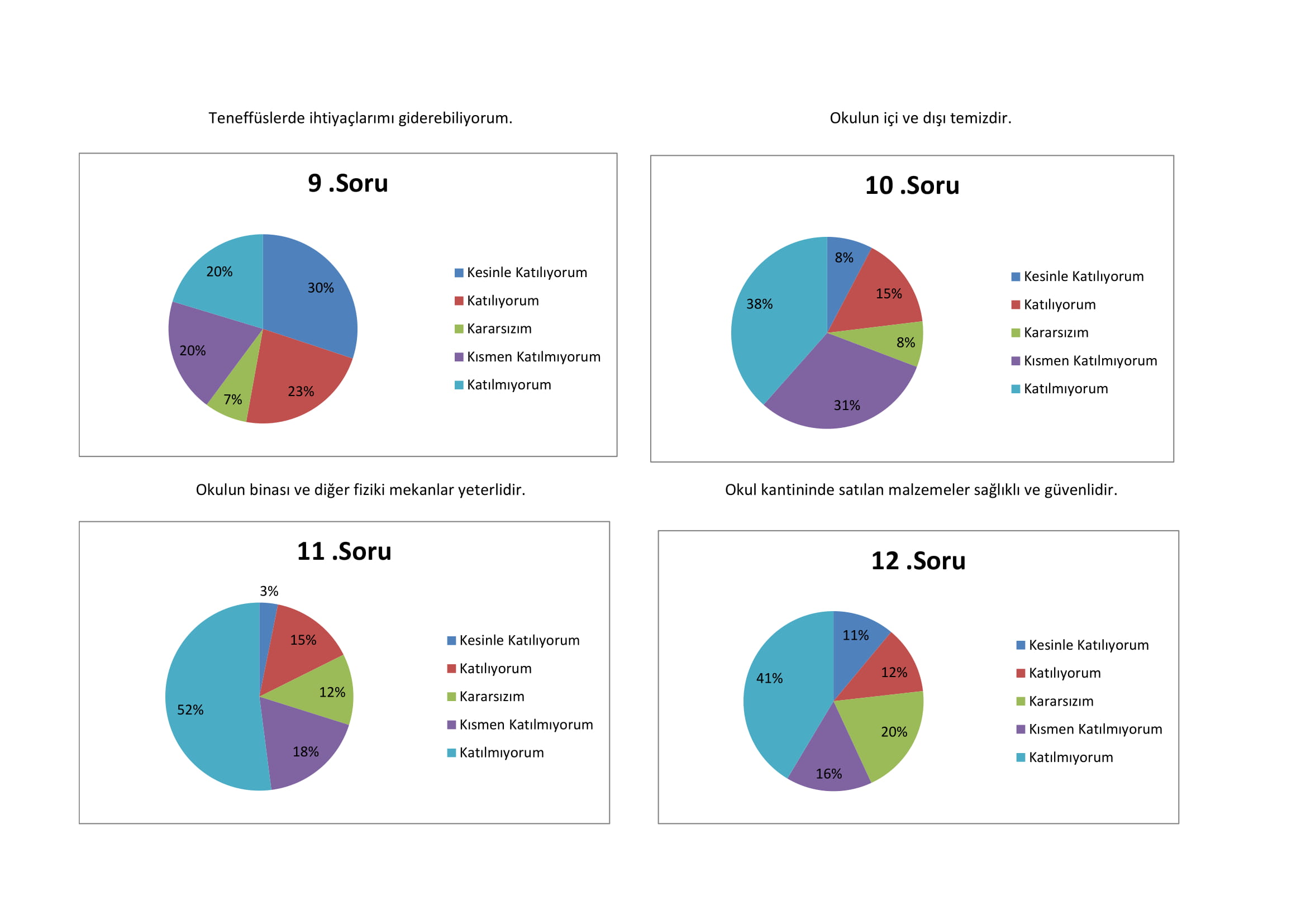 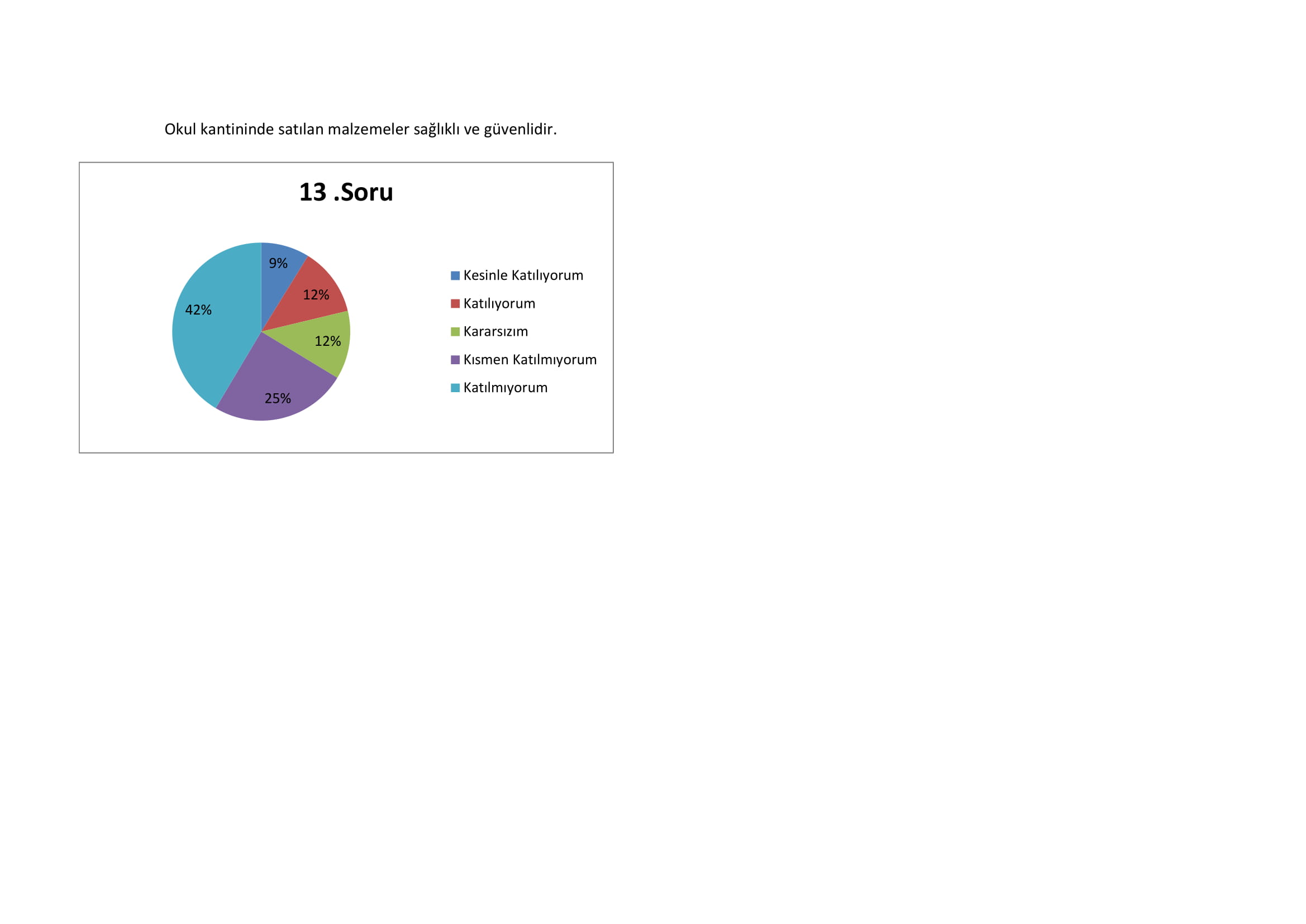 Öğretmen Anketi Sonuçları: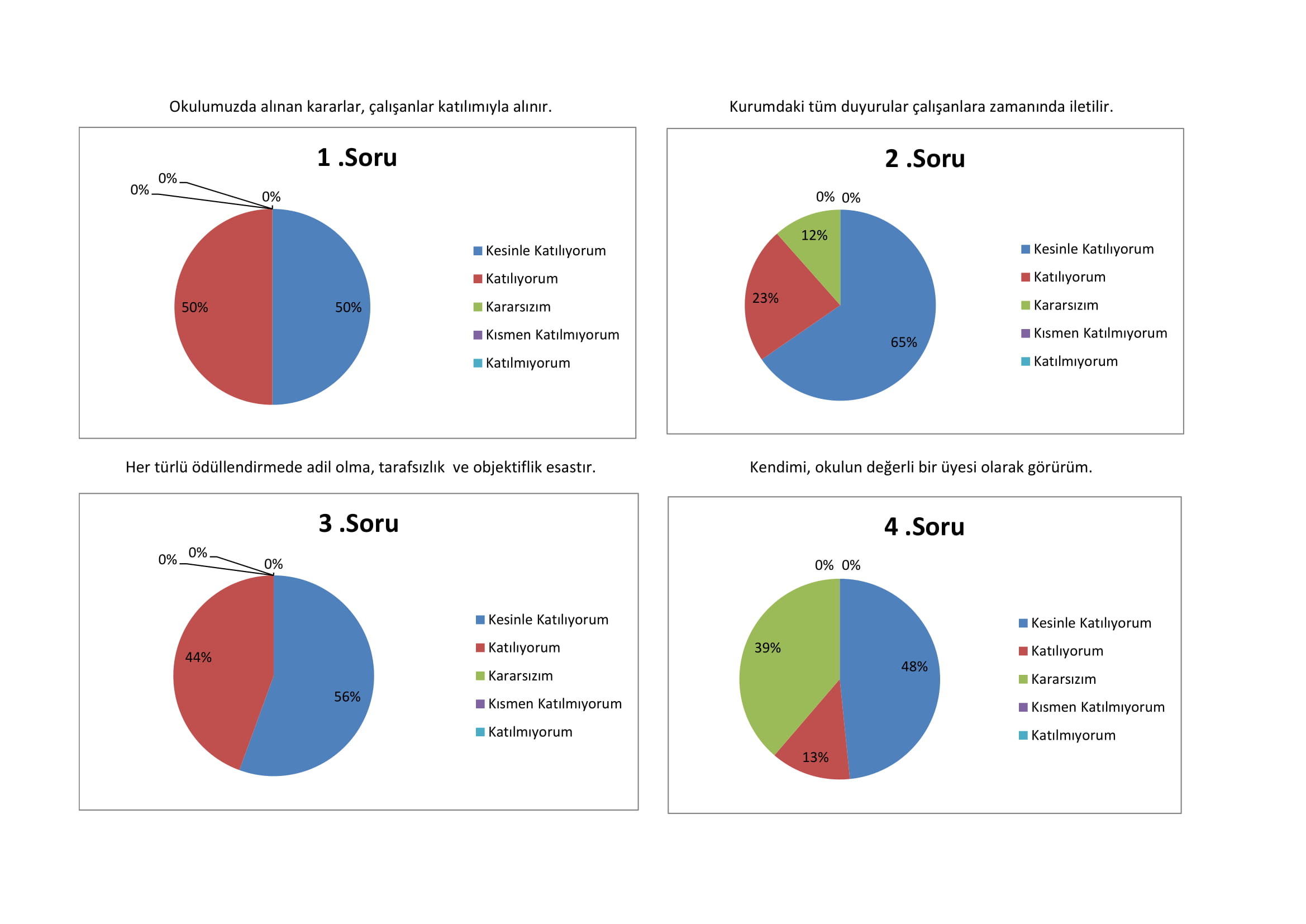 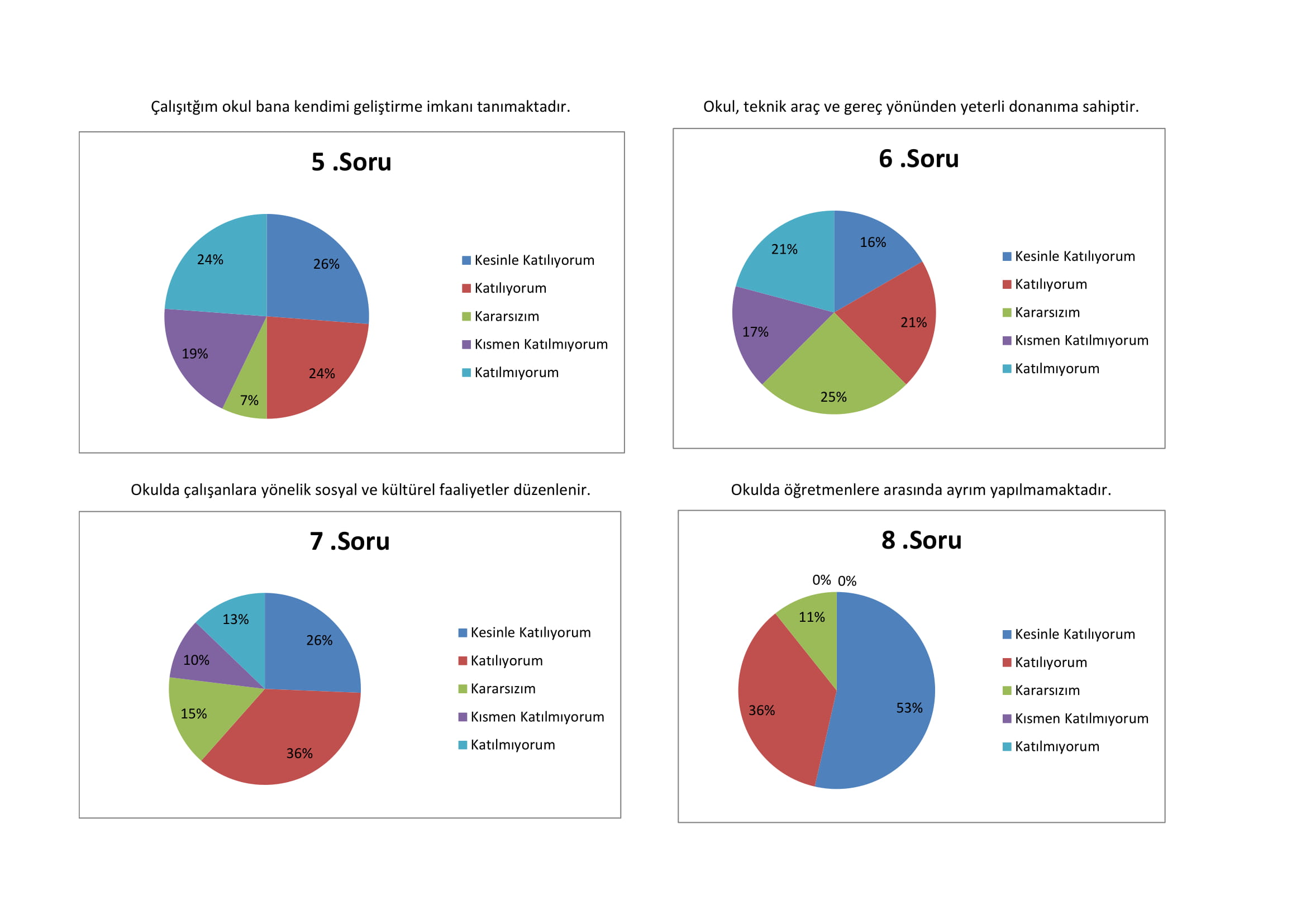 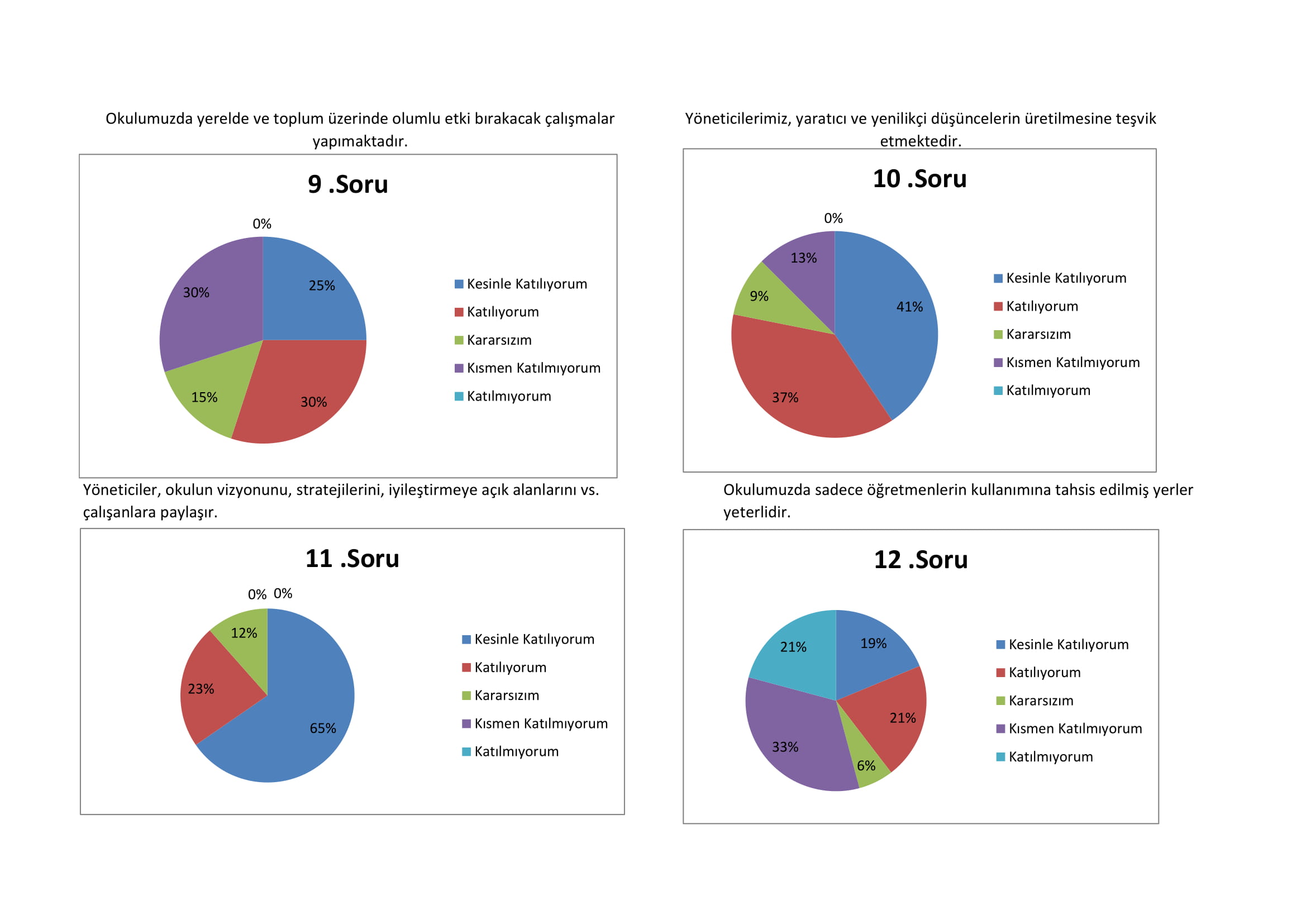 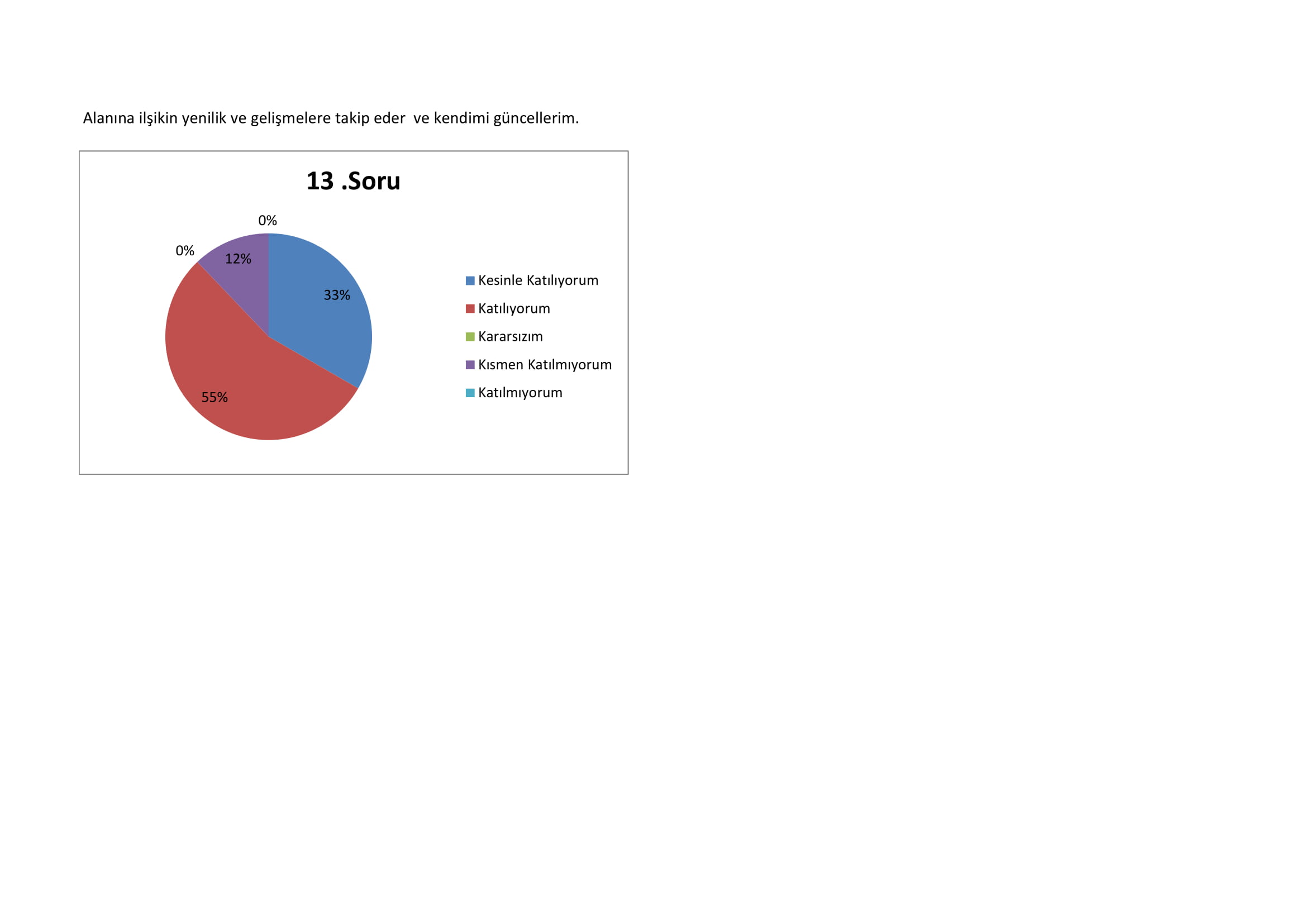 Veli Anketi Sonuçları:GZFT (Güçlü, Zayıf, Fırsat, Tehdit) Analizi 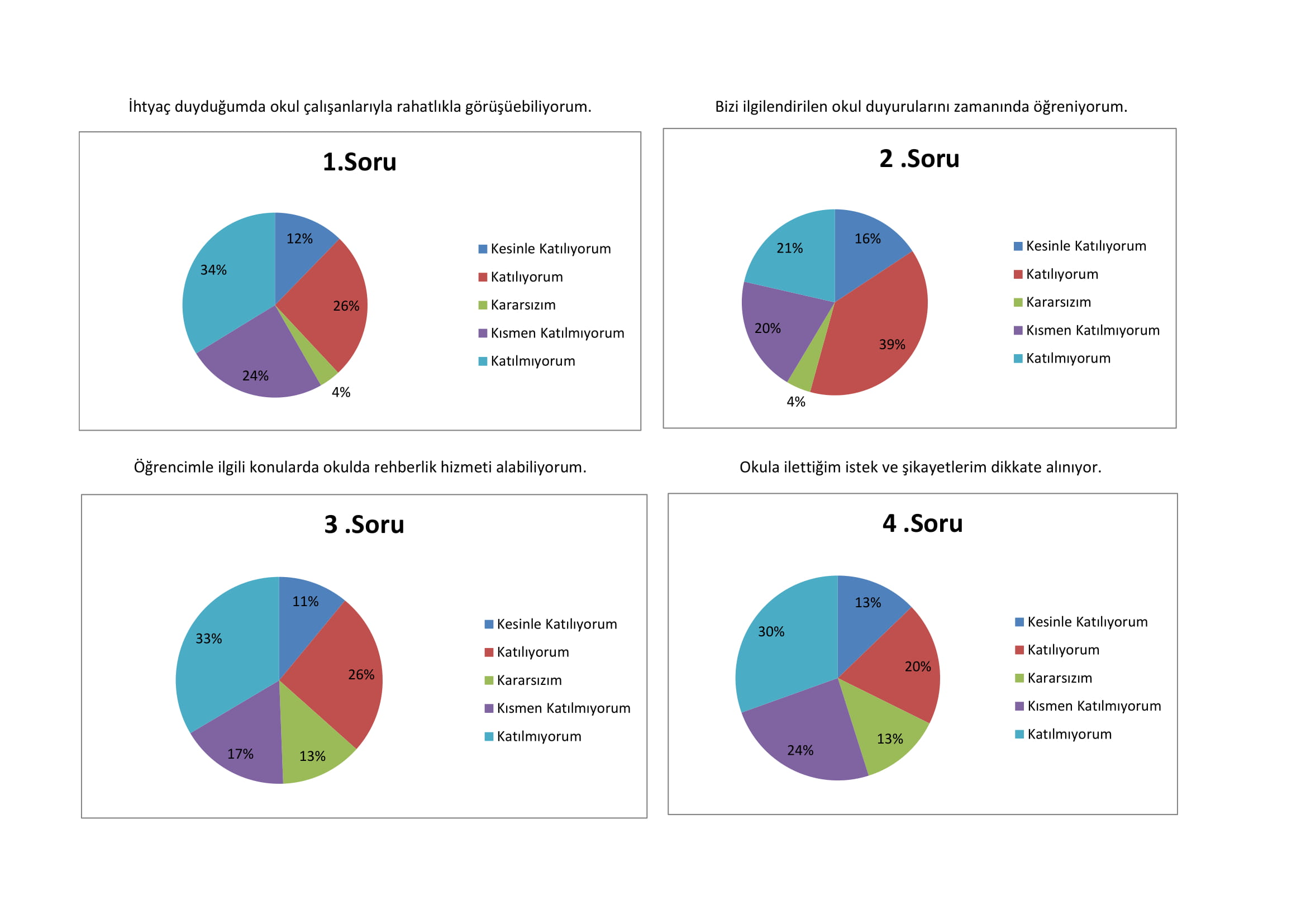 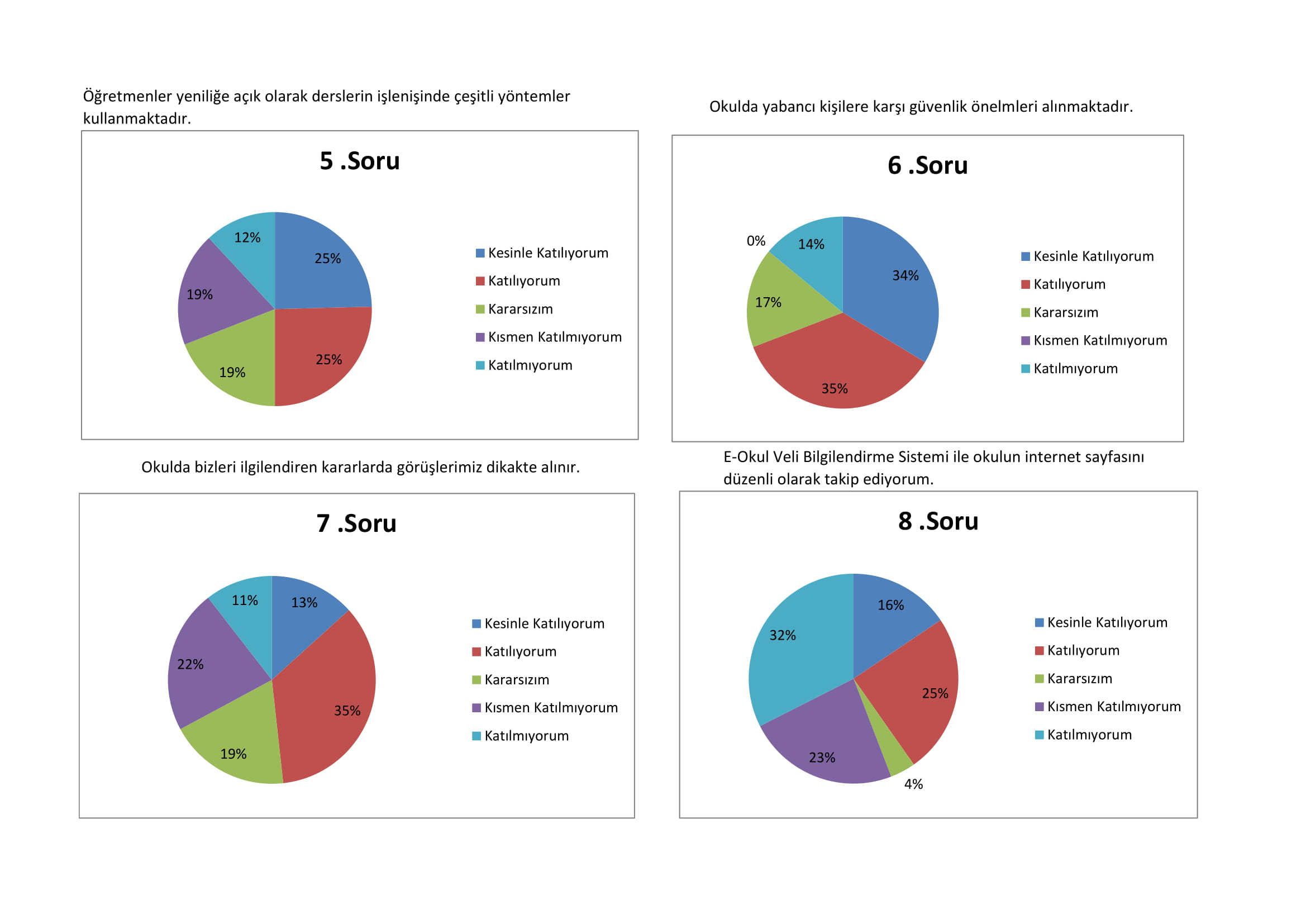 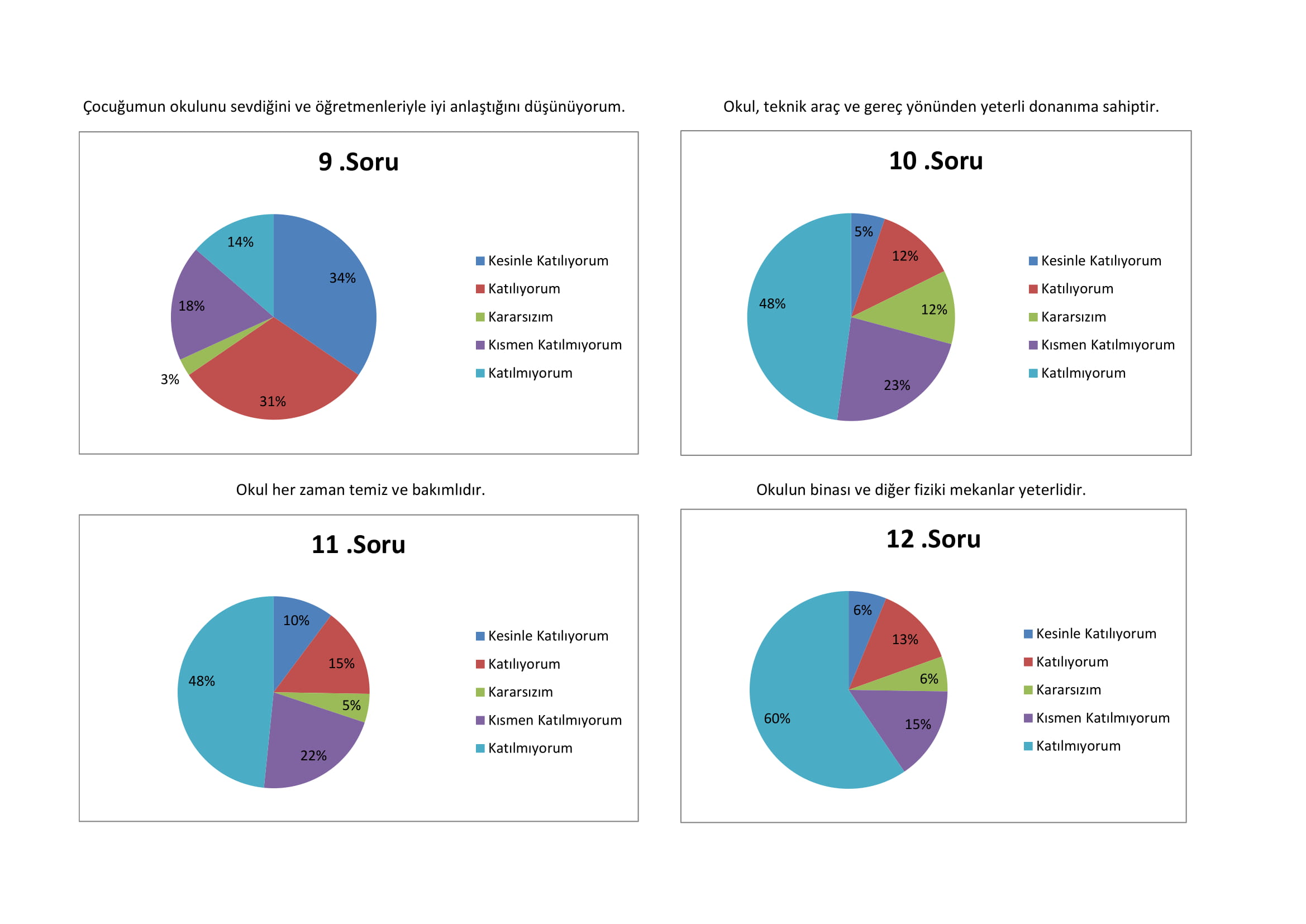 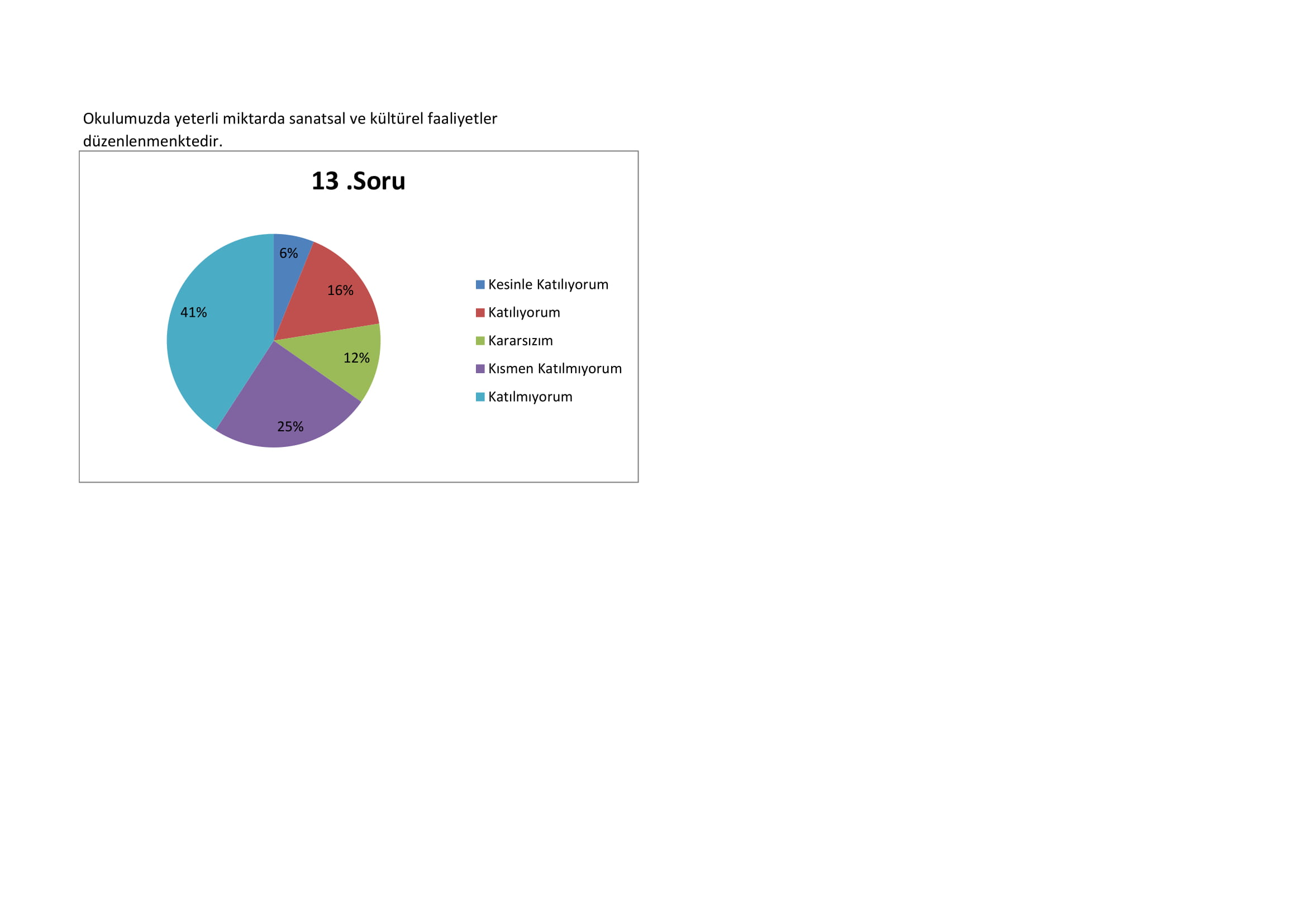 Okulumuzun temel istatistiklerinde verilen okul künyesi, çalışan bilgileri, bina bilgileri, teknolojik kaynak bilgileri ve gelir gider bilgileri ile paydaş anketleri sonucunda ortaya çıkan sorun ve gelişime açık alanlar iç ve dış faktör olarak değerlendirilerek GZFT tablosunda belirtilmiştir. Dolayısıyla olguyu belirten istatistikler ile algıyı ölçen anketlerden çıkan sonuçlar tek bir analizde birleştirilmiştir.Kurumun güçlü ve zayıf yönleri donanım, malzeme, çalışan, iş yapma becerisi, kurumsal iletişim gibi çok çeşitli alanlarda kendisinden kaynaklı olan güçlülükleri ve zayıflıkları ifade etmektedir ve ayrımda temel olarak okul müdürü/müdürlüğü kapsamından bakılarak iç faktör ve dış faktör ayrımı yapılmıştır.  Gelişim ve Sorun AlanlarıGelişim ve sorun alanları analizi ile GZFT analizi sonucunda ortaya çıkan sonuçların planın geleceğe yönelim bölümü ile ilişkilendirilmesi ve buradan hareketle hedef, gösterge ve eylemlerin belirlenmesi sağlanmaktadır. Gelişim ve sorun alanları ayrımında eğitim ve öğretim faaliyetlerine ilişkin üç temel tema olan Eğitime Erişim, Eğitimde Kalite ve kurumsal Kapasite kullanılmıştır. Eğitime erişim, öğrencinin eğitim faaliyetine erişmesi ve tamamlamasına ilişkin süreçleri; Eğitimde kalite, öğrencinin akademik başarısı, sosyal ve bilişsel gelişimi ve istihdamı da dâhil olmak üzere eğitim ve öğretim sürecinin hayata hazırlama evresini; Kurumsal kapasite ise kurumsal yapı, kurum kültürü, donanım, bina gibi eğitim ve öğretim sürecine destek mahiyetinde olan kapasiteyi belirtmektedir.Gelişim ve Sorun AlanlarımızBÖLÜM III: MİSYON, VİZYON VE TEMEL DEĞERLEROkul Müdürlüğümüzün Misyon, vizyon, temel ilke ve değerlerinin oluşturulması kapsamında öğretmenlerimiz, öğrencilerimiz, velilerimiz, çalışanlarımız ve diğer paydaşlarımızdan alınan görüşler, sonucunda stratejik plan hazırlama ekibi tarafından oluşturulan Misyon, Vizyon, Temel Değerler; Okulumuz üst kurulana sunulmuş ve üst kurul tarafından onaylanmıştır.MİSYONUMUZ Kendi kültürünü özümseyen, buna göre değişimleri ve yenilikleri yorumlayarak katılımcı bir anlayışla hedeflerini koyabilen, evrensel, insan haklarına ve değerlerine saygılı, bilimsel düşünebilen ve milli değerlerini gelecek kuşaklara aktarabilen, sorumluluk sahibi, yurttaş olma bilincine sahip kendini ifade edebilen, yeniliğe ve değişime açık, üretken bireyler yetiştirmek.VİZYONUMUZ Topluma yararlı,Türkiye Cumhuriyetine sahip çıkan, ahlaklı, yaratıcı ve pozitif düşünen, ve yarattığı değerlerle ülkesini tüm dünyada temsil eden nitelikli bireyler yetiştirmektir.TEMEL DEĞERLERİMİZ 1) Önce İnsan,2) Karşılıklı güven ve dürüstlük,3) Sabırlı, hoşgörülü ve kararlılık,4) Adaletli performans değerlendirme,5) Kendisiyle ve çevresiyle barışık olma,6) Yetkinlik, üretkenlik, ve girişimcilik ruhuna sahip olmak,7) Doğa ve çevreyi koruma bilinci,8) Sorumluluk duygusu ve kendine güven bilincini kazandırma.BÖLÜM IV: AMAÇ, HEDEF VE EYLEMLERTEMA I: EĞİTİM VE ÖĞRETİME ERİŞİMStratejik Amaç 1: Eğitimde fırsat eşitliği gözetilerek eğitim ve öğretime erişimi sağlamak.  Stratejik Hedef 1.1 Okulumuzda kaydı bulunan öğrencilerimizin devamlarını sağlamak Performans Göstergeleri EylemlerTEMA II: EĞİTİM VE ÖĞRETİMDE KALİTENİN ARTIRILMASIStratejik Amaç 2: Öğrencilerimizin gelişmiş dünyaya uyum sağlayacak şekilde donanımlı, başarı düzeyleri yüksek, ülke kalkınmasında aktif, yaşam becerileri güçlü, özgüven sahibi, insani ve milli değerlere haiz, girişimci ve katılımcı bireyler olabilmesini sağlamak.Stratejik Hedef 2.1.  Velileri de sürece dâhil eden rehberlik anlayışı ile öğrencilerimizin başarı düzeylerini yükseltmek, ruhsal ve fiziksel gelişimlerine yönelik faaliyetlere katılım oranını artırmak.Performans GöstergeleriEylemlerTEMA III: KURUMSAL KAPASİTEStratejik Amaç 3: Eğitim ve öğretim faaliyetlerinin daha nitelikli olarak verilebilmesi için okulumuzun kurumsal kapasitesi güçlendirmek. Stratejik Hedef 3.1.  Okulumuzdaki insan kaynağının niteliğini geliştirmek, okulumuzu verimli bir mali yapı ile belirlenen kurum standartlarına uygun hale getirmek.Performans GöstergeleriEylemlerV. BÖLÜM: MALİYETLENDİRME 2019-2023 Stratejik Planı Faaliyet/Proje Maliyetlendirme TablosuVI. BÖLÜM: İZLEME VE DEĞERLENDİRMEOkulumuz Stratejik Planı izleme ve değerlendirme çalışmalarında 5 yıllık Stratejik Planın izlenmesi ve 1 yıllık gelişim planın izlenmesi olarak ikili bir ayrıma gidilecektir. Stratejik planın izlenmesinde 6 aylık dönemlerde izleme yapılacak denetim birimleri, il ve ilçe millî eğitim müdürlüğü ve Bakanlık denetim ve kontrollerine hazır halde tutulacaktır.Yıllık planın uygulanmasında yürütme ekipleri ve eylem sorumlularıyla aylık ilerleme toplantıları yapılacaktır. Toplantıda bir önceki ayda yapılanlar ve bir sonraki ayda yapılacaklar görüşülüp karara bağlanacaktır. Üst Kurul BilgileriÜst Kurul BilgileriEkip BilgileriEkip BilgileriAdı SoyadıUnvanıAdı SoyadıUnvanıMurat ZÖRERMüdürÖmer ATABAYMüdür YardımcısıÖmer ATABAYMüdür YardımcısıAhmet ARMAĞANÖğretmenAhmet ArmağanÖğretmenGökhan BEDİRÖğretmenÇetin CEYHANOkul Aile Birliği BaşkanıTülay ARSLANÖğretmenRıfat KoçOkul Aile Birliği Yönetim KuruluRıfat KOÇOkul Aile Birliği Yönetim Kuruluİli: VANİli: VANİli: VANİli: VANİlçesi: ERCİŞİlçesi: ERCİŞİlçesi: ERCİŞİlçesi: ERCİŞAdres: BEYAZIT Cadde/Sokak:TUGAY 2. Dış Kapı No:53BEYAZIT Cadde/Sokak:TUGAY 2. Dış Kapı No:53BEYAZIT Cadde/Sokak:TUGAY 2. Dış Kapı No:53…………………………. …………………………. Telefon Numarası: …………………………. …………………………. …………………………. Faks Numarası:Faks Numarası:e- Posta Adresi:715331@meb.k12.tr          745433@meb.k12.tr715331@meb.k12.tr          745433@meb.k12.tr715331@meb.k12.tr          745433@meb.k12.trWeb sayfası adresi:Web sayfası adresi:http://kadriyeciftciortaokulu.meb.k12.tr/
http://kadriyeciftciilkokulu.meb.k12.tr/http://kadriyeciftciortaokulu.meb.k12.tr/
http://kadriyeciftciilkokulu.meb.k12.tr/Kurum Kodu:715331-745433715331-745433715331-745433Öğretim Şekli:Öğretim Şekli:İkili  (Tam Gün/İkili Eğitim)İkili  (Tam Gün/İkili Eğitim)Okulun Hizmete Giriş Tarihi :  2010Okulun Hizmete Giriş Tarihi :  2010Okulun Hizmete Giriş Tarihi :  2010Okulun Hizmete Giriş Tarihi :  2010Toplam Çalışan Sayısı Toplam Çalışan Sayısı 3535Öğrenci Sayısı:Kız212212Öğretmen SayısıKadın1515Öğrenci Sayısı:Erkek230230Öğretmen SayısıErkek1212Öğrenci Sayısı:Toplam442442Öğretmen SayısıToplam2727Derslik Başına Düşen Öğrenci SayısıDerslik Başına Düşen Öğrenci SayısıDerslik Başına Düşen Öğrenci Sayısı:24Şube Başına Düşen Öğrenci SayısıŞube Başına Düşen Öğrenci SayısıŞube Başına Düşen Öğrenci Sayısı:24Öğretmen Başına Düşen Öğrenci SayısıÖğretmen Başına Düşen Öğrenci SayısıÖğretmen Başına Düşen Öğrenci Sayısı:Şube Başına 30’dan Fazla Öğrencisi Olan Şube SayısıŞube Başına 30’dan Fazla Öğrencisi Olan Şube SayısıŞube Başına 30’dan Fazla Öğrencisi Olan Şube Sayısı:0Öğrenci Başına Düşen Toplam Gider MiktarıÖğrenci Başına Düşen Toplam Gider MiktarıÖğrenci Başına Düşen Toplam Gider Miktarı3,43Öğretmenlerin Kurumdaki Ortalama Görev SüresiÖğretmenlerin Kurumdaki Ortalama Görev SüresiÖğretmenlerin Kurumdaki Ortalama Görev Süresi2Unvan*ErkekKadınToplamOkul Müdürü ve Müdür Yardımcısı303Sınıf Öğretmeni4812Branş Öğretmeni7815Rehber Öğretmen102İdari Personel000Yardımcı Personel404Güvenlik Personeli101Toplam Çalışan Sayıları191635Okul Bölümleri Okul Bölümleri Özel AlanlarVarYokOkul Kat Sayısı3Çok Amaçlı SalonXDerslik Sayısı14Çok Amaçlı SahaxDerslik Alanları (m2)18KütüphaneXKullanılan Derslik Sayısı14Fen LaboratuvarıXŞube Sayısı14Bilgisayar LaboratuvarıXİdari Odaların Alanı (m2)15İş AtölyesiXÖğretmenler Odası (m2)30Beceri AtölyesiXOkul Oturum Alanı (m2)3500PansiyonXOkul Bahçesi (Açık Alan)(m2)2300Okul Kapalı Alan (m2)1200Sanatsal, bilimsel ve sportif amaçlı toplam alan (m2)XKantin (m2)9Tuvalet Sayısı6Diğer (………….)SINIFIKızErkekToplamSINIFIKızErkekToplam13740775262652238377561419333322658720133344032728231942Akıllı Tahta Sayısı16TV SayısıXMasaüstü Bilgisayar Sayısı11Yazıcı SayısıXTaşınabilir Bilgisayar Sayısı0Fotokopi Makinası Sayısı2Projeksiyon Sayısı2İnternet Bağlantı HızıFiberYıllarGelir MiktarıGider Miktarı2017201828392000GÜÇLÜ YÖNLERZAYIF YÖNLEROkul vizyonunun ve misyonunun belirlenmiş olması. Okulumuzun fiziki yapısının eğitim–öğretime uygun olmaması Genç ve istekli öğretim kadrosunun olması Ana sınıfının olmamasıKurum içi iletişim kanallarının açık olması Okulun gelirinin olmamasıSınıf mevcutlarının uygun olması.Velilerin okul ile iletişiminin az olmasıKurum kültürünün oluşturulmuş olmasıVelilerin yapılan toplantılara katılımının azlığıKendini geliştiren, gelişime açık ve teknolojiyi kullanan öğretmenin olmasıÖğrencilerin, eğitim-öğretim ile ilgili ihtiyaçlarını karşılayabilecekleri maddi durumlarının iyi olmamasıİdare tutumun okulda olumlu bir hava yaratmasıİkili Eğitim YapılmasıBilgisayar laboratuvarında bilgisayarların yetersiz olmasıFIRSATLARTEHDİTLERİnternet ve kurun netin olması Velilerin ekonomik durumunun düşük olması Fiziki alanların geliştirmeye açık olması Mahallenin dışarıdan(köylerden) göç alması.Diğer okul ve kurumlarla iletişimin güçlü olması Velilerin devamsızlık konusunda duyarsız olmalarıUlaşım sıkıntısının olmaması Velilerin eğitim-öğretime ilgi göstermemeleri  1.TEMA: EĞİTİM VE ÖĞRETİME ERİŞİM 1.TEMA: EĞİTİM VE ÖĞRETİME ERİŞİM1Zorunlu Eğitimden erken ayrılması2Taşımalı eğitim3Okul öncesi eğitimde okullaştırma4Hayat Boyu Öğrenmeye katılım5Hayat Boyu öğrenme tanıtma Hayat boyu öğrenmenin tanıtımı2.TEMA: EĞİTİM VE ÖĞRETİMDE KALİTE2.TEMA: EĞİTİM VE ÖĞRETİMDE KALİTE1Sanatsal, Sportif ve kültürel faaliyetlere katılım2Okuma kültürü3Okul sağlığı ve hijyen4Öğretmenlere yönelik hizmet içi eğitim5Eğitsel derlendirme ve kalite6Eğitsel, mesleki ve kişisel rehberlik hizmetleri7Öğrenmelere yönelik oryantasyon çalışması3.TEMA: KURUMSAL KAPASİTE3.TEMA: KURUMSAL KAPASİTE1Çalışma ortamları ile sosyal,kültürel ve sportif ortamların iş motivasyonunu sağlayacak biçimde düzenlenmesi2Çalışanların ödüllendirilmesi3Hizmet içi eğitim kalitesi4Donatım eksiklerinin giderilmesiNoPERFORMANSGÖSTERGESİMevcutMevcutHEDEFHEDEFHEDEFHEDEFHEDEFHEDEFNoPERFORMANSGÖSTERGESİ2018201920192020202120222023PG.1.1.1Kayıt bölgesindeki okul öncesi öğrencilerinden okula kayıt yaptıranların oranı (%)0000000PG.1.1.2Okula yeni başlayan okul öncesi öğrencilerinden oryantasyon eğitimine katılanların oranı (%)0000000PG.1.1.3Okula yeni başlayan ilkokul öğrencilerinden oryantasyon eğitimine katılanların oranı (%)92959598989898PG.1.1.4Okula yeni başlayan ortaokul öğrencilerinden oryantasyon eğitimine katılanların oranı (%)86909095989898PG.1.1.5Bir eğitim ve öğretim döneminde okul öncesinde 20 gün ve üzeri devamsızlık yapan öğrenci oranı (%)0000000PG.1.1.6Bir eğitim ve öğretim döneminde ilkokulda 20 gün ve üzeri devamsızlık yapan öğrenci oranı (%)7550000PG.1.1.7Bir eğitim ve öğretim döneminde ortaokulda 20 gün ve üzeri devamsızlık yapan öğrenci oranı (%)1510105000PG.1.1.8Bir eğitim ve öğretim döneminde 20 gün ve üzeri devamsızlık yapan yabancı öğrenci oranı (%)0000000PG.1.1.9Okul öncesi eğitiminde desteklenen, şartları elverişsiz ailelerin oranı (%)0000000PG.1.1.10Okulumuzda geçici koruma altındaki yabancı öğrenci sayısı0000000PG.1.1.11İlkokul birinci sınıf öğrencilerinden en az bir yıl okul öncesi eğitim almış olanların oranı (%)0121215172025PG.1.1.12İlkokullarda okuyan öğrencilerden BİLSEM’e tanılamaya yönlendirilen öğrenci oranı (%)022581010PG.1.1.13Destekleme ve Yetiştirme Kurslarına kayıtlı öğrencilerin devamsızlık oranı (%)10553333PG.1.1.14İYEP Kurslarına kayıtlı öğrencilerin devamsızlık oranı (%)201818151052PG.1.1.15Okulumuz bünyesinde açılan özel eğitim alt sınıfına kayıtlı öğrencilerden devamsızlık oranı (%)0000000PG.1.1.16Sürekli devamsız olup okula devamı sağlanan öğrenci oranı (%)24404050607590NoEylem İfadesiEylem SorumlusuEylem Tarihi1.1.1.Kayıt bölgesinde yer alan öğrencilerin tespiti çalışması yapılacaktır.Okul İdaresi1 Eylül-20 Eylül1.1.2Okul öncesi aday kayıt sistemine düşen öğrencilerin velileri okulöncesi eğitiminin önemi hakkında bilgilendirilecektir.Okul İdaresi1 Eylül-20 Eylül1.1.3Devamsızlık yapan öğrencilerin tespiti ve erken uyarı sistemi için çalışmalar yapılacaktır.Okul İdaresiHer ayın son haftası1.1.4Devamsızlık yapan öğrencilerin velileri ile özel toplantı ve görüşmeler yapılacaktır.RehberlikHer ayın başı1.1.5Oryantasyon eğitiminin önemini vurgulamak için veliler yapılacak çalışmalarla (seminer, toplantı, sms gönderme vb.) bilgilendirilecektir.Rehberlik1 Eylül-30 Eylül1.1.6Devamsızlık yapan öğrencilere yönelik ev ziyaretleri yapılacaktır.Sınıf Rehber Öğretmeni2019-20231.1.7Devamsızlık mektupları her uyarı döneminde velilere ulaştırılacaktır.Okul İdaresiHer hafta1.1.8Devamsızlık yapan öğrencilerin okullara kazandırılması için muhtarlarla ortak çalışmalar yapılacaktır.Okul İdaresiEylül-Ekim1.1.9Özel yetenekli öğrencilerin özellikleri ile ilgili okul öğretmenlerine bilgilendirici çalışmalar yapılması sağlanacaktır.Rehberlik2019-2023NoPERFORMANSGÖSTERGESİMevcutMevcutHEDEFHEDEFHEDEFHEDEFHEDEFHEDEFNoPERFORMANSGÖSTERGESİ2018201920192020202120222023PG.2.1.1Bir eğitim ve öğretim döneminde bilimsel, kültürel, sanatsal ve sportif alanlarında düzenlenen faaliyet sayısı255881010PG.2.1.2Okulumuz tarafından hazırlanıp yürütülen toplumsal sorumluluk ve gönüllülük proje sayısı0000000PG.2.1.3Okulumuz tarafından hazırlanıp yürütülen toplumsal sorumluluk ve gönüllülük projelerine katılan veli oranı (%)0000000PG.2.1.4Okulumuz tarafından hazırlanıp yürütülen toplumsal sorumluluk ve gönüllülük projelerine katılan öğrenci oranı (%)0000000PG.2.1.5Velilere yönelik yapılan aile eğitimi sayısı1115588PG.2.1.6Velilere yönelik yapılan aile eğitimine katılan veli oranı (%)10101020204040PG.2.1.7İlkokulda öğrenci başına okunan kitap sayısı5779111315PG.2.1.8Ortaokulda öğrenci başına okunan kitap sayısı5101015151515PG.2.1.9Ortaöğretime merkezi sınavla yerleşen öğrenci oranı (%)8101013151515PG.2.1.10Ortaokulda yabancı dil dersi yılsonu puan ortalaması73757580859090PG.2.1.11Ortaokulda matematik dersi yılsonu puan ortalaması55575759626568PG.2.1.12Ortaokulda fen ve teknoloji dersi yılsonu puan ortalaması67707073758085PG.2.1.13Ortaokulda Türkçe dersi yılsonu puan ortalaması65686872757880PG.2.1.14Ortaokulda sosyal bilgiler dersi yılsonu puan ortalaması77808083858789PG.2.1.15Ortaokulda din kültürü ve ahlak bilgisi dersi yılsonu puan ortalaması70757580859095PG.2.1.16Okulumuzun kayıt bölgesinde kurulan okul ve mahalle spor kulüplerinden yararlanan öğrenci oranı (%)0000000PG.2.1.17İYEP’e kalan öğrencilerin zümre bazında oranı (%)272020151055PG.2.1.18Okulumuzda ulusal düzeyde hazırlanan proje sayısı 0000000PG.2.1.19Okulumuzda ulusal düzeyde hazırlanan projelere katılan öğrenci oranı (%)0000000PG.2.1.20Okulumuzda uluslararası düzeyde hazırlanan proje sayısı0000000PG.2.1.21Okulumuzda uluslararası düzeyde hazırlanan projelere katılan öğrenci oranı (%)0000000PG.2.1.22Yerel, ulusal ve uluslararası düzeyde yapılan yarışmalara katılan öğrenci oranı (%)20252530354045NoEylem İfadesiEylem SorumlusuEylem Tarihi2.1.1.Kitap okuma projelerinin devamı sağlanacaktır.Görevli Öğretmen ve Okul İdaresi2019-20232.1.2Bilimsel, kültürel, sanatsal ve sportif alanlarda başarı gösteren öğrenciler ödüllendirilecektir.Okul idaresi2019-20232.1.3Okul, ilçe, il, ulusal ve uluslararası düzeyde yapılacak olan yarışma ve etkinlikler tüm öğrenci ve velilere duyurulacaktır.Okul idaresi2019-20232.1.4Okulumuz tarafında yapılacak toplumsal gönüllülük projeleri için okul çevresindeki sosyal problemlerin tespiti için çalışmalar yapılacaktır.Okul idaresi2019-20232.1.5Belirlenen sosyal problemlerin çözümü için öğrenci, öğretmen, veli ve idareci işbirliği ile toplumsal gönüllülük projeleri hazırlanacaktır.Rehberlik2019-20232.1.6STK ve kurumlarının desteği ile çeşitli konularda aile eğitimleri düzenlenecektir.Okul idaresi2019-20232.1.7Düzenlenen aile eğitimlerinden geri dönütler alınacak, ihtiyaca yönelik düzenlemeler de yapılarak veli katılımı arttırılacaktır.Okul idaresi2019-20232.1.8Okul bazında belirli zaman periyotlarında en çok kitap okuyan öğrencilerin belirlenerek ödüllendirilmeli sağlanacaktır.Okul idaresi2019-20232.1.9Rehberlik Araştırma Merkezi ile okul arasında işbirliği artırılacaktır. Okul idaresi2019-2023NoPERFORMANSGÖSTERGESİMevcutMevcutHEDEFHEDEFHEDEFHEDEFHEDEFHEDEFNoPERFORMANSGÖSTERGESİ2018201920192020202120222023PG.3.1.1Yabancı dil sınavında (YDS) en az C seviyesi veya eşdeğeri bir belgeye sahip olan öğretmen oranı (%)0222555PG.3.2.2Yurtdışı öğretmen eğitimi sertifika programına katılan yabancı dil öğretmeni sayısı0000000PG.3.3.3Okulumuzun hizmet alanlarından, memnuniyet oranı (%)80858585859090PG.3.3.4Alanında Lisansüstü eğitim alan personel oranı (%)0555101020PG.3.3.5Yönetim Alanında Lisansüstü eğitim alan personel oranı (%)0000000PG.3.3.6Özel eğitime ihtiyaç duyan öğrencilerin uyumunun sağlanmasına yönelik öğretmen eğitimlerine katılan okul öncesi öğretmeni oranı (%)0000000PG.3.3.7İş sağlığı ve güvenliği saha gözlem formu maddelerine uygunluk oranı (%)80858585909095PG.3.3.9Okul aile birliğinin geliri TL2000200020002000200020002000PG.3.3.10İlkokulda öğrenci sayısı 30’dan fazla olan şube oranı (%)0000000PG.3.3.11Ortaokulda öğrenci sayısı 30’dan fazla olan şube oranı (%)0000000PG.3.3.12Okulumuzdaki rehberlik öğretmenlerinden bir yılda mesleki gelişime yönelik katıldıkları hizmet içi eğitim sayısı1335556PG.3.3.13Kaynaştırma/bütünleştirme uygulamaları ile ilgili hizmet içi eğitim verilen öğretmen sayısı11151517192021PG.3.3.14Okulumuzda hizmetiçi eğitime başvuru oranı10151520253035PG.3.3.15Okul Web sayfasının güncellenme süresi (gün)10775332NoEylem İfadesiEylem SorumlusuEylem Tarihi3.1.1Memnuniyet anketleri yapılacaktır.Rehberlik Öğretmeni2019-20233.1.2Yapılan anketler değerlendirilerek hizmet alanları geliştirilerek varsa eksiklikler giderilecektir. Okul idaresi2019-20233.1.3Yurtdışı öğretmen eğitimi sertifika programı hakkında yabancı dil öğretmenleri bilgilendirilecektir.Okul idaresi2019-20233.1.4İş sağlığı ve güvenliği için gerekli tüm tedbirler alınacaktır. Okul idaresi2019-20233.1.5Veliler okulun ihtiyaçları hakkında bilgilendirilecektir. Okul idaresi2019-20233.1.6Veli memnuniyeti sağlanarak okula katkısı arttırılacaktır.Okul idaresi2019-20233.1.7Okulda yapılan tüm faaliyetlerin web sayfasında yayınlanması sağlanacaktır. Okul idaresi2019-20233.1.8Okul çalışanlarının ve velilerin okul web sayfasını ziyaret etmeleri sağlanacaktır. Tüm Öğretmenler2019-20233.1.9Hizmetiçi eğitim faaliyetlerinin gerekli duyurularının yapılarak öğretmenlerin ilgi, alaka ve ihtiyaçlarına uygun eğitimlere başvurmaları teşvik edilecektir. Okul idaresi2019-20233.1.10Okulun fiziki imkanları dahilinde sınıf mevcutlarını düşürmek için yeni sınıflar açılacaktır.Okul idaresi2019-2023Kaynak Tablosu20192020202120222023ToplamKaynak Tablosu20192020202120222023ToplamGenel BütçeValilikler ve Belediyelerin KatkısıDiğer (Okul Aile Birlikleri)2000200020002000200010000TOPLAM2000200020002000200010000